ESCUELA NUESTRA SEÑORA DEL VALLE 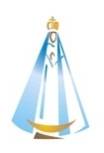 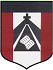 Espacio Curricular: Catequesis.Seño: Andrea.Grado: Tercer grado A y B.Queridos chicos, querida familia, deseo AGRADECER con todo mi corazón el hermoso REGALO SORPRESA que me enviaron !! ese gesto me conmovió especialmente el corazón, y pude sentirlos de alguna manera cerquita mío,  más alla del tiempo y la distancia...Me encantó!!! GRACIAS!!!   Qué linda oportunidad de encontrarnos ahora , para seguIr descubriendo juntos el camino de amor que Jesus nos proponecon su vida. Les envío los encuentros de los días martes y jueves  de  esta semana y de la  semana  próxima, es decir,  la planificación de cuatro encuentros; cuyas propuestas de actividades y reflexiones pueden realizar y  distribuir según los tiempos y ritmos de cada niño y familia; con el objetivo de  que estén tranquilos y no comprimidos, dando  espacio y disfrutando  su realización , en relación al  trabajo y dedicación de las diferentes materias. (Por ejemplo:  pueden realizar las consignas 1,2 ,3 y 4  esta semana, y las consignas  5 , 6 , 7 y 8  la semana próxima)Tema:  “UNA ALIANZA PARA COMPARTIR” Desarrollo: :  Semana del 22/9 al 25/9Para iniciar, deseo  expresarles  un especial  saludo que les envío a través del siguiente video  :  https://youtu.be/Pwt5jrqd2Hw En este encuentro el  eje  está puesto  en la armonía, la paz y la felicidad que da el hecho de respetarnos y de cumplir los acuerdos para lograr objetivos comunes. En este sentido, siguiendo la situación presentada en el episodio de la página 32 del libro, en el que se muestra a los vecinos debatiendo ordenadamente sobre el color de la pintura que van a utilizar, propone reflexionar a partir del valor del respeto en un momento de tarea compartida. La actividad 1 invita a un ejercicio de interioridad para incentivar la imaginación y los sentidos en conexión con las emociones. Acompaña este momento con la música relajante que encontrarás en el siguiente enlace: https://youtu.be/ss7EJ-PW2Uk La actividad 2 propone que compartan (en este caso en familia), sus ideas acerca de las acciones que nos ayudan a compartir la vida con otras personas sobre la base del respeto y la armonía.              Semana del 28/9 al 2/10: Llega el momento de “Luz”, en el que iluminamos nuestra reflexión  a través de la Palabra de Dios, para lo cual disponemos  especialmente nuestro corazón, y , de este modo,  escuchar lo que Jesús nos dice.  El texto bíblico de la página 33,  parte de una situación en la que el Pueblo de Dios, el pueblo de Abraham, se encuentra esclavizado en  Egipto, y le pedían a Dios que los libere. Dios escucha el pedido y cumple su promesa, y lo manda a Moisés para que libere a su pueblo. Para completar la comprensión del texto bíblico y reforzar este mensaje, realiza las actividades 4 y 5. Les propongo ahora  que disfruten de un recorte de la vida de Moisés  mirando el video que encontrarán en el siguiente enlace:  https://youtu.be/dib6xNgTMbU , luego realiza en el cuaderno de catequesis la parte de  la historia que más te guste,  de título: “La alianza de Dios con Moisés”. Para finalizar el encuentro , recen con la misma  confianza y fe que Moisés  tuvo en Dios, la oración del Padrenuestro, ofreciéndole los deseos y necesidades de la  familia.  Que vivan una semana de muchas  alegrías,  sintiendo gratitud por esta nueva              Primavera por vivir y que es un regalo del amor de Dios !!Abrazo  grandoteeeee !! Están siempre en mi corazón!! Cuídense así pronto nos volvemos a encontrar!!Seño Andre.Ante dudas y sugerencias: agiraudo@institutonsvallecba.edu.ar  (cuando retomemos los encuentros en el colegio haremos juntos la corrección de las actividades) Sin embargo, aquella familia que desee compartir la tarea realizada, puede enviarla para que yo la vea  y le haga una devolución,   será bienvenida! 